Spring Break EXTRA CREDIT!!!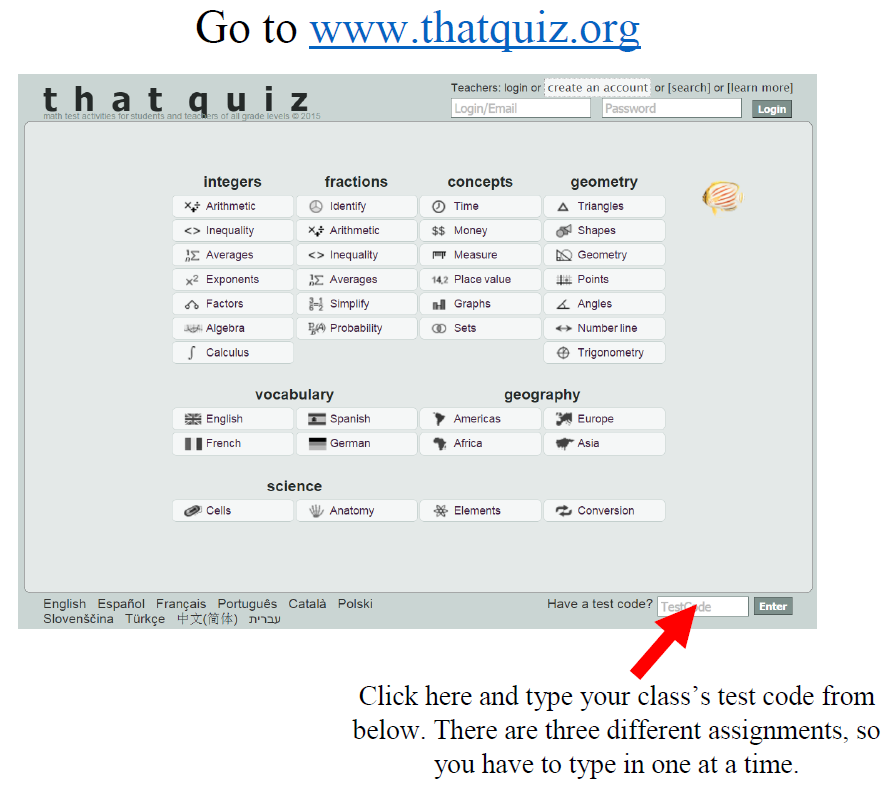 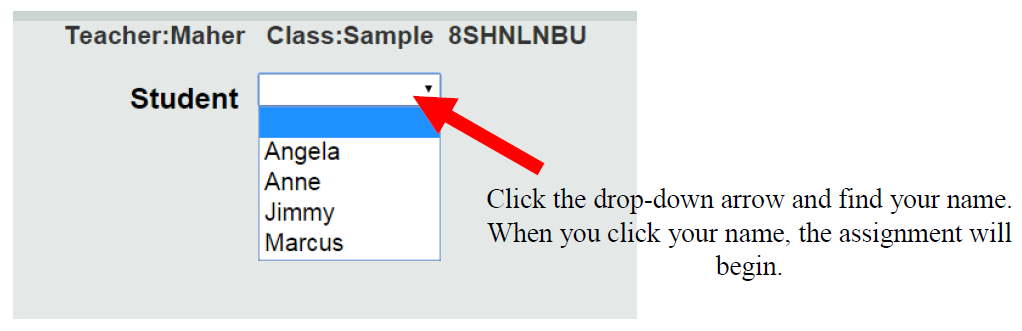 Assignments  2nd Period6th Period7th PeriodMath 8Milestone ReviewQNL9Q4DTXZDMCN57ALVTFLM5